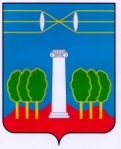 П Р Е Д С Е Д А Т Е Л ЬСОВЕТА ДЕПУТАТОВГОРОДСКОГО ОКРУГА КРАСНОГОРСКР А С П О Р Я Ж Е Н И Е28 декабря 2021 № 74/3.22Об утверждении Плана противодействия коррупции в Совете депутатов городского округа Красногорск Московской области на 2021-2024 годы(в редакции распоряжения председателя Совета депутатов городского округа Красногорск Московской области от 12.12.2023 № 106/3.22)В соответствии с Федеральным законом от 25.12.2008 №273-ФЗ «О противодействии коррупции», Указом Президента Российской Федерации от 16.08.2021 №478 «О Национальном плане противодействия коррупции на 2021-2024 годы», Законом Московской области от 10.04.2009 №31/2009-03 «О мерах по противодействию коррупции в Московской области», распоряжением Губернатора Московской области от 04.03.2021 №71-РГ «Об утверждении Плана противодействия коррупции в Московской области на 2021-2023 годы», с целью повышения эффективности мер противодействия коррупции в Совете депутатов городского округа Красногорск Московской области, руководствуясь Уставом городского округа Красногорск Московской области:1. Утвердить прилагаемый План противодействия коррупции в Совете депутатов городского округа Красногорск Московской области на 2021-2024 годы (приложение).2. Разместить настоящее распоряжение на официальном сайте Совете депутатов городского округа Красногорск Московской области.3. Контроль за исполнением настоящего распоряжения возложить на заместителя председателя Совета депутатов городского округа Красногорск Б.С. Андриянова.ПредседательСовета депутатов									   С. В. ТрифоновУТВЕРЖДЁНраспоряжением председателяСовета депутатов городского округа Красногорск Московской областиот 12.12.2021 № 74/3.22План противодействия коррупции Совета депутатов городского округа Красногорск Московской области на 2021-2024 годы(в редакции распоряжения председателя Совета депутатов городского округа Красногорск Московской области от 12.12.2023 № 106/3.22)ПредседательСовета депутатов									   С. В. Трифонов№ п/пНаименование мероприятияСроквыполненияИсполнитель12341. Мероприятия общего организационно-правового характера1. Мероприятия общего организационно-правового характера1. Мероприятия общего организационно-правового характера1. Мероприятия общего организационно-правового характера1.1.Мониторинг изменений законодательства о противодействии коррупции. Приведение нормативных правовых актов городского округа Красногорск в соответствие с законодательством Российской Федерации, регламентирующим реализацию мер по противодействию коррупции.ПостоянноЮридический отдела1.2.Организация проведения антикоррупционной экспертизы в целях оперативного выявления коррупциогенных факторов в нормативных правовых актах органов местного самоуправления городского округа Красногорск и их проектах и последующего их устранения, а также повышения эффективности их правоприменения.Постоянно Юридический отдел1.3.Информирование Главного управления региональной безопасности Московской области о признаках и фактах коррупционных проявлений, а также об актах реагирования органов прокуратуры и предварительного следствия на нарушение закона в Совете депутатов городского округа Красногорск.ПостоянноЮридический отдел1.4.Своевременное размещение в автоматизированной системе ГАС «Управление» полных, достоверных и актуальных сведений в сфере профилактики коррупционных правонарушений, а также соблюдения требований законодательства о противодействии коррупции в Совете депутатов городского округа Красногорск.ПостоянноНачальник юридического отдела 1.5.Организация работы по размещению сведений о доходах, расходах, об имуществе и обязательствах имущественного характера на официальном сайте Совета депутатов городского округа Красногорск в порядке, установленном законодательством. В течение 14 дней со дня истечения срока,Установленного для подачисправокОтдел по обеспечению деятельности2. Мероприятия кадрового характера при прохождении муниципальной службы2. Мероприятия кадрового характера при прохождении муниципальной службы2. Мероприятия кадрового характера при прохождении муниципальной службы2. Мероприятия кадрового характера при прохождении муниципальной службы2.1.Организация работы по сбору сведений о доходах, расходах, об имуществе и обязательствах имущественного характера лицами, замещающими муниципальные должности, а также сведений о доходах, расходах, об имуществе и обязательствах имущественного характера их супруги (супруга) и несовершеннолетних детей.Ежегодно не позднее 01 апреляЮридический отдел. Отдел по обеспечению деятельности2.2.Организация работы по сбору сведений о доходах, расходах, об имуществе и обязательствах имущественного характера лицами, замещающими должности муниципальной службы, входящие в соответствующий перечень должностей, а также о доходах, расходах, об имуществе и обязательствах имущественного характера их супруги ( супруга) и несовершеннолетних детей.Ежегодно не позднее 30 апреляЮридический отдел. Отдел по обеспечению деятельности2.3.Организация работы по направлению копий сведений о доходах, расходах, об имуществе и обязательствах имущественного характера, представленных лицами, замещающими муниципальные должности, в администрацию Губернатора Московской области, в сроки, установленные законодательством Московской области.Ежегодно не позднее 30 апреляОтдел по обеспечению деятельности2.4.Организация работы по сбору сведений об адресах сайтов и (или) страниц сайтов в информационно-телекоммуникационной сети «Интернет», на которых муниципальным служащим размещалась общедоступная информация, а также данные, позволяющие его идентифицировать.2.5. Ведение личных дел лЕжегодно не позднее 1 апреляЮридический отдел. 2.5.Ведение личных дел лиц, замещающих муниципальные должности и должности муниципальной службы, в том числе контроль за актуализацией сведений, содержащихся в анкетах, представляемых при назначении на указанные должности и поступлении на муниципальную службу.ПостоянноЮридический отдел2.6.Организация систематической работы по оценке коррупционных рисков, возникающих при реализации муниципальными служащими отдельных функций. Определение по результатам оценки коррупционных рисков функций, при выполнении которых наиболее вероятно возникновение коррупционных правонарушений.ПостоянноЮридический отдел2.7.Утверждение, актуализация перечня должностей, замещение которых связано с коррупционными рисками.Ежегодно при наличии основанийЮридический отдел2.8.Проведение профилактической работы по соблюдению лицами, замещающими муниципальные должности и должности службы муниципальной службы, сотрудниками Совета депутатов запрета на получение в связи с исполнением должностных обязанностей вознаграждения от физических и юридических лиц (подарки, денежное вознаграждение, ссуды, услуги, оплату развлечений, отдыха, транспортных расходов и иные вознаграждения) и сообщением представителю нанимателя (работодателю) о данных фактах.ПостоянноЮридический отдел2.9.Анализ сведений о доходах, расходах об имуществе и обязательствах имущественного характера, представленных лицами, занимающими муниципальные должности и должности муниципальной службы.ЕжегодноОтдел по обеспечению деятельности2.10.Ознакомление вновь принятых на муниципальную службу в Совет депутатов городского округа Красногорск с нормативными правовыми актами, регламентирующими прохождение муниципальной службы, в том числе служебного поведения муниципальных служащих Совета депутатов городского округа Красногорск.ПостоянноЮридический отдел2.11.Проведение бесед с лицами, принятыми на муниципальную службу в Совет депутатов городского округа Красногорск, сотрудниками Совета депутатов.ПостоянноЮридический отдел2.12.Участие в обеспечении надлежащего функционирования комиссии по соблюдению требований к служебному поведению муниципальных служащих органов местного самоуправления, Красногорск Московской области и урегулированию конфликта интересов.ПостоянноЮридический отдел2.13.Организация регистрации и рассмотрение уведомлений о фактах обращения в целях склонения к совершению коррупционных правонарушений лиц, занимающих должности муниципальной службы, сотрудников Совета депутатов.ПостоянноЮридический отдел2.14.Организация работы по рассмотрению уведомлений о возникновении конфликта интересов у муниципальных служащих, сотрудников Совета депутатов.ПостоянноЮридический отдел2.15.Организация работы по рассмотрению уведомлений муниципальных служащих о выполнении иной оплачиваемой работы.ПостоянноЮридический отдел2.16.Организация работы по выявлению случаев возникновения конфликта интересов, одной стороной которого являются лица, замещающие должности муниципальной службы, и принятие мер по предотвращению и урегулированию конфликта интересов, приданию гласности и применению мер ответственности в соответствии с законодательством Российской Федерации.ПостоянноЮридический отдел2.17.Ознакомление муниципальных служащих и сотрудников Совета депутатов с требованиями и положениями антикоррупционного законодательства Российской Федерации, ответственности за нарушение указанных требований, а также с изменениями антикоррупционного законодательства.ПостоянноЮридический отдел2.18.Организация мероприятий по профессиональному развитию в области противодействия коррупции муниципальных служащих, в должностные обязанности которых входит участие в противодействии коррупции и участие в проведении закупок товаров, работ, услуг для обеспечения муниципальных нужд, в том числе их обучение по дополнительным профессиональным программам в области противодействия коррупции.Организация мероприятий по профессиональному развитию в области противодействия коррупции лиц, впервые поступивших на муниципальную службу или на работу в организации и замещающих должности, связанные с соблюдением антикоррупционных стандартов.ПостоянноЮридический отделОтдел по обеспечению деятельности3. Мероприятия информационного характера и пропаганда деятельности по противодействию коррупции3. Мероприятия информационного характера и пропаганда деятельности по противодействию коррупции3. Мероприятия информационного характера и пропаганда деятельности по противодействию коррупции3. Мероприятия информационного характера и пропаганда деятельности по противодействию коррупции3.1.Мониторинг публикаций в средствах массовой информации о фактах коррупции в Совете депутатов городского округа КрасногорскПостоянноЮридический отдел. Отдел по обеспечению деятельности.3.2.Обеспечение взаимодействия со средствами массовой информации по вопросам в сфере противодействия коррупции, в том числе оказание содействия в освещении мер по противодействию коррупции, принимаемых Советом депутатов, и в придании гласности фактов коррупции.ПостоянноЮридический отдел. Отдел по обеспечению деятельности.3.3.Размещение проектов нормативных правовых актов Совета депутатов городского округа Красногорск на официальном сайте Совета депутатов городского округа Красногорск в целях проведения независимых антикоррупционных экспертиз.ПостоянноЮридический отдел. Отдел по обеспечению деятельности.3.4.Обеспечение информационной поддержки, в том числе с использованием официального сайта Совета депутатов городского округа Красногорск, программ, проектов, акций и других инициатив в сфере противодействия коррупции, осуществляемых на территории Московской области.ПостоянноЮридический отдел. Отдел по обеспечению деятельности.3.5.Обеспечение своевременности и полноты размещения информации о деятельности Совета депутатов городского округа Красногорск на официальном сайте и в информационно-телекоммуникационной сети Интернет в соответствии с требованиями нормативных правовых актов Российской Федерации и Московской области.ПостоянноЮридический отдел. Отдел по обеспечению деятельности.3.6.Обеспечение приема электронных сообщений на сайт Совета депутатов городского округа Красногорск.ПостоянноОтдел по обеспечению деятельности.3.7.Размещение на официальном сайте Совета депутатов городского округа Красногорск в информационно-телекоммуникационной сети Интернет информации ( с учетом требований законодательства о защите персональных данных) о коррупционных правонарушениях, совершенных муниципальными служащими, а также принятых мерах, направленных на устранение последствий коррупционных правонарушений.ПостоянноЮридический отдел. Отдел по обеспечению деятельности.